pagamento de coima em prestaçõesREQUERENTENOME       	, na qualidade de arguido, identificado no processo abaixo referenciado identificação do processoprocesso de contraordenação n.º       	- ano     	Coima aplicada no montante de      	 , acrescida de custas processuais no valor de      	 ,conforme notificação de decisão condenatória datada de  PEDIDOVEM REQUERERO deferimento do pagamento da referida coima em      	 prestações mensais e sucessivas (número máximo 24 prestações mensais e sucessivas), cada uma no valor exato de      	 (sendo que à primeira prestação acrescentará o montante das custas), em conformidade com o disposto no n.º 5 do artigo 88.º do Regime Geral das Contraordenações e fazendo-o com base nos seguintes motivos:MEIOS DE NOTIFICAÇÃOAUTORIZO O ENVIO DE EVENTUAIS NOTIFICAÇÕES DECORRENTES DESTA COMUNICAÇÃO PARA O SEGUINTE ENDEREÇO ELETRÓNICO:e-mail      	aviso de privacidade1. Os dados pessoais recolhidos neste pedido são necessários, única e exclusivamente, para dar cumprimento ao disposto no artigo 102.º do Código do Procedimento Administrativo (CPA), no artigo 17.º do Decreto-Lei n.º 135/99, de 22 de abril e/ou ao previsto na legislação específica aplicável ao pedido formulado.2. O tratamento dos dados referidos no ponto 1 por parte do Município de Coimbra respeitará a legislação em vigor em matéria de proteção de dados pessoais e será realizado com base nas seguintes condições:Responsável pelo tratamento - Câmara Municipal de Coimbra - Praça 8 de Maio 3000-300 Coimbra;Responsável pela proteção de dados – Encarregado da proteção de dados do Município de Coimbra (DPO) - Câmara Municipal de Coimbra, Praça 8 de Maio 3000-300 Coimbra dpo@cm-coimbra.pt Finalidade do tratamento - Cumprimento de uma obrigação jurídica (CPA, Decreto-Lei n.º 135/99, de 22 de abril, e/ou de legislação específica aplicável ao pedido formulado) ou necessário ao exercício de funções de interesse público;Destinatário(s) dos dados - Serviço municipal com competência para analisar ou intervir no pedido, de acordo com a orgânica municipal em vigor;Conservação dos dados pessoais - Prazo definido na legislação aplicável ao pedido.Direitos dos titulares dos dados pessoais - Ao requerente (titular dos dados pessoais) é garantido o direito de acesso, de retificação, de apagamento, de portabilidade, de ser informado em caso de violação da segurança dos dados e de limitação e oposição ao tratamento dos dados pessoais recolhidos. O titular tem ainda direito a apresentar reclamação à autoridade de controlo nacional (Comissão Nacional de Proteção de Dados).3. Para mais informações sobre a Política de Privacidade do Município consulte o website da Câmara Municipal de Coimbra (www.cm-coimbra.pt) em https://www.cm-coimbra.pt/areas/transparencia/politica-de-privacidade ou envie um e-mail para dpo@cm-coimbra.pt.4. Os documentos apresentados no âmbito do presente pedido são documentos administrativos, pelo que o acesso aos mesmos se fará em respeito pelo regime de acesso à informação administrativa e ambiental e reutilização dos documentos administrativos (Lei n.º 26/2016, de 22 de agosto). PEDE DEFERIMENTOO requerente/ Assinatura       	 DATA LEGISLAÇÃO APLICÁVELRegime Geral das Contraordenações (RGCO), aprovado pelo Decreto-Lei n.º 433/82, de 27 de outubro pagamento de coima em prestaçõesNúmero de exemplares: 1 O trabalhador/ Assinatura       	 DATA   	N.º Mecanográfico       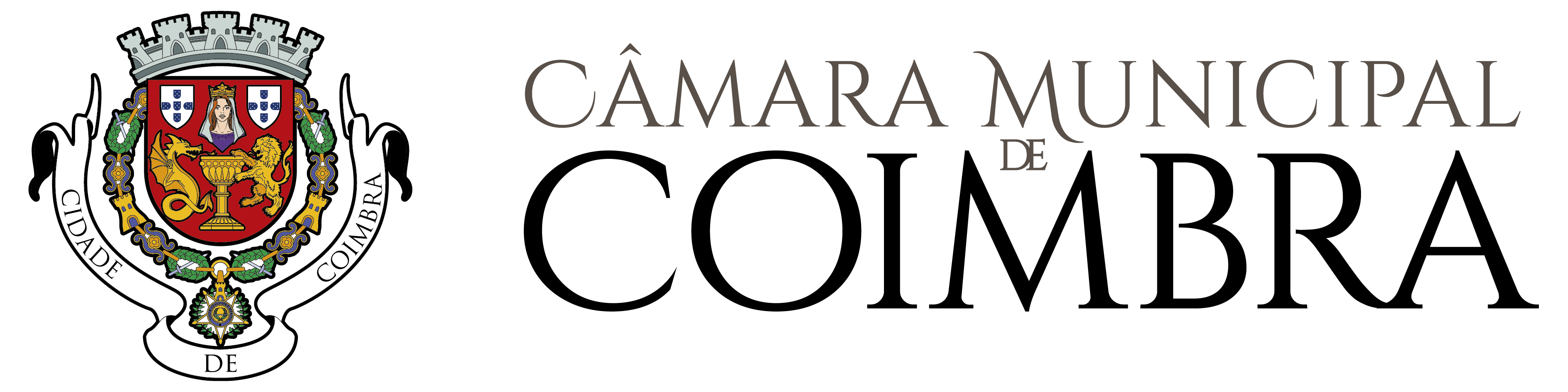 A preencher pelos 
serviços administrativosRegisto MGD n.ºDataExmº. SenhorPresidente da Câmara Municipal de CoimbraExmº. SenhorPresidente da Câmara Municipal de CoimbraProcesso n.ºExmº. SenhorPresidente da Câmara Municipal de CoimbraExmº. SenhorPresidente da Câmara Municipal de CoimbraGuia n.ºExmº. SenhorPresidente da Câmara Municipal de CoimbraElementos InstrutóriosSIMNÃON.A.Cartão do Cidadão / Bilhete de Identidade (a exibir)Número de Identificação Fiscal / Número de Identificação de Pessoa Coletiva (a exibir)Declaração de IRS/IRC